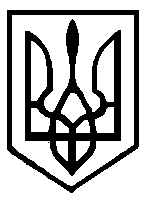 У К Р А Ї Н АКУРЕНІВСЬКА  СІЛЬСЬКА  РАДАЧЕЧЕЛЬНИЦЬКОГО РАЙОНУ ВІННИЦЬКОЇ ОБЛАСТІВИКОНАВЧИЙ  КОМІТЕТР І Ш Е Н Н Я        №325 лютого  2016  року.Про внесення змін до рішення  виконкому від 26.02.2015 року  №04 «Про зміни у складі опікунської ради при виконкомі сільської ради»        Відповідно до підпункту 4 пункту (б) ст. 34  Закону України «Про місцеве самоврядування в Україні» з метою соціально-правового захисту дітей-сиріт та дітей, позбавлених батьківського піклування,  у зв»язку  із кадровими змінами,  виконком сільської ради   В И Р І Ш И В :Внести  зміни до п.1 рішення №04 від 26.02.2015 року «Про зміни у складі  опікунської ради  при виконкомі сільської ради»  та затвердити  новий  склад опікунської ради (додаток №1).Контроль за виконанням даного рішення  покласти  на секретаря  сільської ради Таранець О.П..Сільський голова                                                                 М.С.Пипко                                                                              З А Т В Е Р Д Ж Е Н О                                                                      рішенням  виконкому                                                                          від 25.02.2016  року  №3                                                                                                 «Про внесення змін до рішення                                                                                              виконкому від 26.02.2015 року №04                                                                                    «Про зміни у складі опікунської                                                                                             ради при виконкомі сільської ради»»С К Л А Допікунської ради при виконкомі Куренівської сільської ради. Голова    -      Міняйло  Алла  Іванівна, вчитель  Вербської сзш І-ІІІ ст.( за згодою), Заступник -  Терезюк Василь Петрович, завідуючий ФП с. Куренівка,Секретар  -    Турчинська Валентина Миколаївна – фахівець РЦ СССДМЧлени виконкому - Таранець Олена Павлівна, секретар  Куренівської сільської                                                                                                ради,                                                 Зварищук  Володимир Анатолійович, дільничний  інспектор                                                                                                                     міліції,                                         Недзеленко Володимир Михайлович,  пенсіонер                                                                                                                      (за згодою),                                         Сандул Валентина Євгенівна, пенсіонерка (за згодою).У К Р А Ї Н АКУРЕНІВСЬКА СІЛЬСЬКА РАДАЧЕЧЕЛЬНИЦЬКОГО РАЙОНУ ВІННИЦЬКОЇ ОБЛАСТІВИКОНАВЧИЙ КОМІТЕТР І Ш Е Н Н Я    №425  лютого 2016  рокуПро порушення клопотання щодоприсвоєння звання «Мати-героїня» багатодітній  матері Смірновій Ірині Сергіївні.              Заслухавши інформацію секретаря  виконкому Таранець О.П. та представлені матеріали, керуючись ст.39 Закону України «Про місцеве самоврядування в Україні», виконком сільської ради  ВИРІШИВ :Порушити клопотання перед Чечельницькою райдержадміністрацією про відзначення державною нагородою – присвоєння звання «Мати-героїня»  жительці села  Смірновій Ірині Сергіївні, 1966 року народження, яка проживає  в селі Куренівка,  вул. Першотравнева,38,  народила та виховала до восьмирічного віку п»ятеро дітей,  трудівниця, турботлива мати, користується  повагою  у родині та   серед   односельчан, виростила добрих та порядних дітей.Контроль за виконанням даного рішення залишаю за собою.     Сільський голова                                                                 М.С.ПипкоУ К Р А Ї Н АКУРЕНІВСЬКА СІЛЬСЬКА РАДАЧЕЧЕЛЬНИЦЬКОГО РАЙОНУ ВІННИЦЬКОЇ ОБЛАСТІВИКОНАВЧИЙ КОМІТЕТР І Ш Е Н Н Я    №525  лютого 2016  рокуПро попередження жительці селаПетровській Лідії Петрівні .        Заслухавши інформацію сільського голови Пипка М.С., зважаючи на неодноразові звернення жителів села щодо неналежного  нагляду за інвалідом  з дитинства першої групи Білоусом Артемом Віталійовичем,  керуючись ст.34 Закону України «Про місцеве самоврядування в Україні», виконком сільської ради  ВИРІШИВ :Попередити жительку села Петровську Лідію Петрівну, як опікуна, щодо належного догляду за сином  інвалідом з дитинства І групи Білоусом Артемом Віталійовичем, який поводить  себе незадовільно у громадських місцях та завдає збитків власникам  нежилих дворів.Контроль за виконанням даного рішення залишаю за собою.     Сільський голова                                                                М.С.Пипко